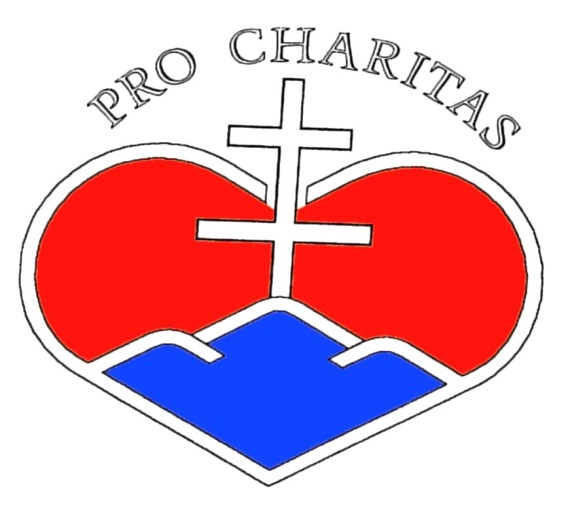 Výročná správa za rok 2013Nadácia Pro charitasJ. Palu 45, 914 41 Nemšováe-mail: procharitas@szm.sk +421 905 217 039 	IČO: 35 605 685	DIČ: 20214524222„Minulosť už nezmeníme a budúcnosť je ešte len pred nami, preto sa musíme v plnej miere venovať práve tejto prítomnosti.“ Miroslav Schlesinger „Láska začína tam, kde sme schopní prestať myslieť na seba a ochotní vykonať niečo pre druhého, čo nás niečo stojí.“Antoine De Saint Exupéry Nadácia Pro charitas vznikla 20.2.1996. Počas svojej činnosti podporila rôzne oblasti života ako zdravotníctvo, školstvo, šport, kultúru, rodiny so zdravotne postihnutými členmi a iné. Veríme, že naše dary pomohli mnohým ľudom a organizáciám aspoň čiastočne eliminovať ich finančné problémy.Žiadateľov o finančné prostriedky každoročne pribúda, preto musí správna rada na svojich zasadnutiach zodpovedne a s nadhľadom zvažovať ako finančné prostriedky využije, aby to bolo v súlade s cieľmi, pre ktoré nadácia vznikla.V súčasnosti je hlavným cieľom nadácie sústreďovať finančné prostriedky najmä z 2% zaplatených daní fyzických a právnických osôb a tieto požívať na podporu oblastí, ktoré to najviac potrebujú.Touto cestou sa chceme poďakovať všetkým darcom, ktorí nezabúdajú na podporu našej nadácie a uistiť ich, že ich dôveru a vernosť si vážime a nesklameme.Ing. Margita Breznická – správca nadácieProfil nadácie:Názov: 	Nadácia Pro charitasSídlo:		J. Palu 45, 914 41 NemšováVznik:		20.2.1996, nadácia je vedená v registri nadácií MV SR pod registračným číslom 203/Na-96/359.Účelom nadácie je podpora:charitatívnych aktivítrozvoja a ochrany duchovných hodnôtochrany ľudských právochrany a tvorby životného prostrediaochrany zdravia a pomoci občanom zdravotne postihnutýmvedy, vzdelávania, telovýchovy a športusociálnej pomocikultúry, vrátane zachovania kultúrnych a prírodných hodnôtdetí a mládežeBankové spojenie:	VÚB Trenčín, číslo účtu: 1656301353/0200 			SLSP Nemšová, číslo účtu: 0041694838/0900			VÚB Trenčín, číslo účtu: 2509086694/0200 účet pre 2%3Zloženie orgánov nadácie:Správna rada:	1.   Margita Reová – predsedaGabriela SedláčkováMartin KristínRevízor:		Ing. Michaela OrálkováSprávca:		Ing. Margita BreznickáPrehľad činností nadácieNadácia Pro charitas v roku 2013 podporila nasledovné projekty:Klub TENEM Nemšová – materiálno-technické vybavenie detských turnajovLukáš Jančovič, Horné Srnie – príspevok na štúdium pre synaZŠ s MŠ Soblahov – príspevok na zakúpenie školských pomôcok a zariadeniaMestský stolnotenisový klub Martin – príspevok na súťaže, vybavenie klubuMária Hatnančíková, Nemšová - príspevok na štúdium pre dcéruObec Turecká – podpora kultúry, vzdelávania, telovýchovy a športu v obciSlovenský rybársky zväz, MsO Trenčín – príspevok na Preteky detíRóbert Lehocký, Ivanovce – príspevok na liečbu dcérky, chorej na DMOBEŇADIK, n.f. Trenčín –– podpora a rozvoj pútnického miesta „Skalka“Ing. Marcela Javorková, Voderady - príspevok na liečbu syna, chorého na DMOAndrea Belková, Galanta - príspevok na liečbu dcérky, chorej na DMOVladimír Mrocek, Dubodiel – príspevok na liečbu dcérky s DSJazdecko-rehabilitačné centrum Opatovce – príspevok na hipoterapiuMarcela Hrnčárová, M. Lehota - príspevok na liečbu syna, chorého na DMOBc. Martina Pastuchová, Piešťany - príspevok na liečbu syna, chorého na DMOIng. Zuzana Cagáňová, Opatovce n. N. - príspevok na liečbu syna, chorého na DMOIveta Gálová, Váhovce -  príspevok na liečbu syna, chorého na DMOSúkromné gymnázium FUTURUM Trenčín –príspevok na výučbuZŠ s MŠ Drietoma – príspevok na zakúpenie nábytku do MŠJana Lednická, Malé Lednice - príspevok na liečbu syna, chorého na DMOIng. Ivana Žiaková, Trenčín - príspevok na liečbu syna, chorého na DMOBc. Anikó Puzsérová, Gabčíkovo - príspevok na liečbu syna, chorého na DMOSlávka Backová, Pruské – príspevok na liečbu dcérky DMO + školské potrebyJana Sekajová, Zvolen - príspevok na liečbu syna, chorého na DMORichard Hattala, Sokolovce - príspevok na liečbu dcérky, chorej na DMOZuzana Kianičková, Trnava - príspevok na liečbu dcérky – spastická diparézaZuzana Kollárová, Hronsek – príspevok na štúdium VŠAndrea Maxiánová, Sereď - príspevok na liečbu syna, chorého na DMOLenka Sarkocyová, Moravské Lieskové - príspevok na liečbu syna, chorého na DMODarina Krištofovičová, Nemšová – príspevok na športové potreby pre synaNemšovský telovýchovný spolok – príspevok na športové aktivity FK Slovan Nemšová – príspevok na športové a telovýchovné aktivity4Zdenka Bobeková, Bratislava - príspevok na liečbu syna, chorého na DMOJakub Rea, Nemšová - príspevok na štúdium VŠMaroš Turský, Nová Doba – príspevok pre ZŤP, trpiaceho polytraumouMonika Dimovská, Lehota - príspevok na liečbu dcérky, chorej na DMOPatrik Benický, Galanta – príspevok na liečbu pre ZŤPIveta Husvéthová, D. Streda - príspevok na liečbu dcérky, chorej na DMOMária Kališová, Krakovany - príspevok na liečbu dcérky, chorej na DMOBlanka Majerníková, Sereď - príspevok na liečbu dcérky, chorej na DMOLucia Pavlačičová, Stupava – pre dcérku trpiacu kongenitálnou CMV, epilepsiouJozef Belko, Nemšová - príspevok pre ZŤP, trpiaceho polytraumouLenka Lacová, Dubnica n. V. – príspevok na liečbu trpiacej sklerózou multiplexJuraj Riečičiar, Horné Srnie - príspevok na liečbu syna, chorého na DMOAndrea Matejková, Nemšová -  príspevok na liečbu chorej na DMOMartin Sipiczki, Neded – príspevok pre ZŤP spast. paraplégia dolných končatín.Erika Ragulová, Beluša - príspevok na liečbu dcérky, chorej na DMOKatarína Ďurneková, Trnava - príspevok na liečbu syna, chorého na DMOHokej Bulldogs mládež, o.z. NMnV – príspevok na činnosť s mládežouDana Bučková, TN – príspevok na liečbu dcérky s degeneratívnym ochorením CNSJana Hostačná, Trenčín - príspevok na liečbu syna, chorého na DMOMiriama Korienková, Nemšová -  príspevok na liečbu chorej na DMOMiloš Kováč, Skalka nad Váhom - príspevok na liečbu syna, chorého na DMOZdena Koníková, Nemšová – príspevok pre ťažko postihnutú dcéruOndrej Chmelina, Nemšová – príspevok pre 2 deti DMOJúlia Demitrová, Dubnica n. V. - príspevok na liečbu syna, chorého na DMOIvan Bonko, Nemšová - príspevok na liečbu ZŤP, chorého na DMOMgr. Dana Dzimková, Levoča - príspevok na liečbu dcérky, chorej na DMOIng. Sylvia Dundeková, Žilina - príspevok na liečbu syna, chorého na DMOValéria Donovalová, Rajecké Teplice - príspevok na liečbu dcérky, chorej na DMOMiroslava Jančičková, Trenčín – pre dcérku trpiacu ľahkou mozgovou disfunkciouMária Kantorová, Bratislava – dcérka trpiaca nešpec. nervovo – svalovou poruchouPetra Kodajová, Trenčín - príspevok na liečbu a štúdium chorej na DMOIng. Mária Forgácsová, Horná Mičiná – príspevok pre dieťa trpiace DMODenisa Kollárová, Trnava -  príspevok na liečbu dcérky, chorej na DMOVlasta Čanigová, Krušovce - príspevok pre ťažko chorého syna po úrazeMiriam Galková, Dubnica n. V. - príspevok na liečbu dcérky, chorej na DMOIng. Peter Chovanec, Púchov - príspevok na liečbu syna, trpiaceho poruchou svalovHajnalka Kalmárová, Bušince - príspevok na liečbu syna, chorého na DMOMária Jaríková, Opatovce n. N. - príspevok na liečbu syna, chorého na DMOJuraj Orechovský, Nemšová – príspevok pre ťažko chorého po úrazePeter Jelínek, Trenčín - príspevok na liečbu syna, chorého na DMOMartina Kubaščíková, Veľký Biel - príspevok na liečbu syna, chorého na DMOSlávka Kališová, Dubnica n. V. – príspevok pre dcéry – štúdium, šport5Denisa Pisettová, Trenčín - príspevok na liečbu chorej na DMO Lucia Sokolová, Trenčín - príspevok pre ťažko chorú po úrazeAndrea Petrovičová, Hlohovec - príspevok na liečbu dcérky, trpiacej VVCH Dana Maršálková, Trenčín - príspevok na liečbu syna, chorého na DMOAdriana Šmidová, Trenčín – dcérka s diagnózou syndróm pripútanej miechyElena Holmanová, Trenčín – príspevok pre ťažko chorého manželaGabriela Kútna, Chocholná–Velčice - príspevok na liečbu syna, chorého na APERT s.Eniko Kelecsenyiová, Čierny Brod - príspevok na liečbu syna, chorého na DMOGabriela Jančiová, Horná Súča – syn trpiaci Metachromatickou leukodystrofiouErika Molnárová, Bratislava - príspevok na liečbu syna, chorého na DMOĽubomíra Poláková, Sereď - príspevok na liečbu dcérky, chorej na DMOAnna Martišková, Trenč. Stankovce - príspevok na liečbu dcéry, chorej na DMOMiroslava Švančarová, Dubnica n.V. - príspevok na liečbu dcérky, chorej na DMOKatarína Michalcová, Chocholná–Velčice – syn po ťažkej hypoglykemickej kómeMartina Sýkorová, Trenč. Mitice - príspevok na liečbu dcérky, chorej na DMOPeter Mačina, Dubnica nad Váhom - príspevok na liečbu syna, chorého na DMOMária Šulganová, Oščadnica - príspevok na liečbu dcérky, chorej na DMOIng. Michaela Miškolciová, Sereď – syn trpiaci VVCH mozgu, Miller-Diekerovým s. Ing. Peter Svitana, Trenč. Teplá – príspevok pre ZŤP dcéruEva Prekopová, N. Dubnica - príspevok na liečbu syna, chorého na DMOMgr. Simona Záhumenská, Trenčín - príspevok na liečbu chorej na DMOMonika Sokolovičová, Vrbové - príspevok na liečbu dcérky trpiacej autizmomLenka Prístavková, Nemšová - príspevok na liečbu dcérky, chorej na DMOJana Pecnová, Nová Dubnica - príspevok na liečbu dcérky, chorej na DMOMonika Velacková, Trenčín – príspevok na príspevok na liečbu a štúdium ZŤPVeronika Pullmannová, BnB. - príspevok na liečbu a štúdium chorej na DMOMartina Poláková, Bratislava - príspevok na liečbu syna, chorého na DMOVeronika Španová, Medzilaborce - príspevok na liečbu dcérky, chorej na DMOMgr. Monika Puczoková, Kátlovce - príspevok na liečbu syna s DMOKatarína Žaťková, Topoľčany - syn po hypoxicko – ischem. cerebrálnej léziiDarina Gavaldová, Trenč. Mitice - príspevok na liečbu dcérky, chorej na DMOMariana Vadovičová, Voderady - príspevok na liečbu dcérky, chorej na DMOJarmila Muchová, Stupava - príspevok na liečbu dcérky, chorej na DMOHenrich Žille, Brestovany - príspevok na liečbu dcérky, trpiacej VVCH mozguŠpeciálna ZŠI Bytča – športová a rehabilitačná činnosť, rozvojové projekty Ing. Alexandra Mikulec, Bratislava - príspevok na liečbu ZŤP dcérky Ing. Lucia Písecká, Viedeň – dcérka trpiaca psychomotorickou retardáciouĽubica Potočná, Trenčín - príspevok na liečbu syna, chorého na DMOSilvia Staňová, N. Dubnica - príspevok na liečbu syna, chorého na DMORichard Sýkora, Trenčín - príspevok na liečbu dcérky s rázštepom chrbticeIng. Jaroslava Vanyová, M. Lehota - príspevok na liečbu dcérky s DMOAnna Šimúnová, Hvozdnica - príspevok na liečbu syna, chorého na DMO6Jana Jandová, Soblahov – príspevok pre rodinu so štvorčatamiOľga Lieskovská, P. Bystrica - príspevok na liečbu syna, chorého na DMOĽubica Pavlovičová, N. Dubnica - príspevok na liečbu dcérky, chorej na DMOAndrea Fleishacker, Bratislava - príspevok na liečbu syna, chorého na DMOEva Jakubíková, Bytča - príspevok na liečbu syna, chorého na DMOIvana Vargová, Siladice – príspevok na liečbu syna, chorého na DMOVladimíra Paulovičová, Drahovce - príspevok na liečbu dcérky s DMOMartin Krajčovič, Trenčín – príspevok pre ZŤP – DMOEva Matejovičová, Hrabovka - príspevok na liečbu syna, chorého na DMOJuliana Švandtnerová, Nemšová - príspevok na liečbu vnuka, chorého na DMO OZ Čistá duša Trenčín – podpora zdravotne znevýhodnených občanovMgr. Eva Smatanová, DnV - príspevok na liečbu synov – DMO a VVCHAndrea Breznická, Dolná Súča - príspevok na liečbu syna, chorého na DMOKatolícka spojená škola, Nemšová – skvalitnenie vzdelávania a výchovyPiaristické gymnázium Trenčín - nákup pomôcok na TVDenisa Hrbáňová, Bratislava - príspevok na liečbu synov, chorých na DMOZuzana Macáková, Beluša - príspevok na liečbu dcérky, chorej na DMOIvana Babitzová, Nitr. Rudno - príspevok na liečbu syna, chorého na DMOOZ K.U.K.o Trenčín – príspevok na činnosťREFUGIUM Trenčín – príspevok na zakúpenie špeciálneho lôžkaPOLYART Trenčín - príspevok na zakúpenie prístroj. techniky do ambulancieNadácia v roku 2013 podporila:	Deň matiek v DSS Čistá duša v Nemšovej a v Trenčíne. Spolupráca s týmto zariadením pokračovala i v tomto roku.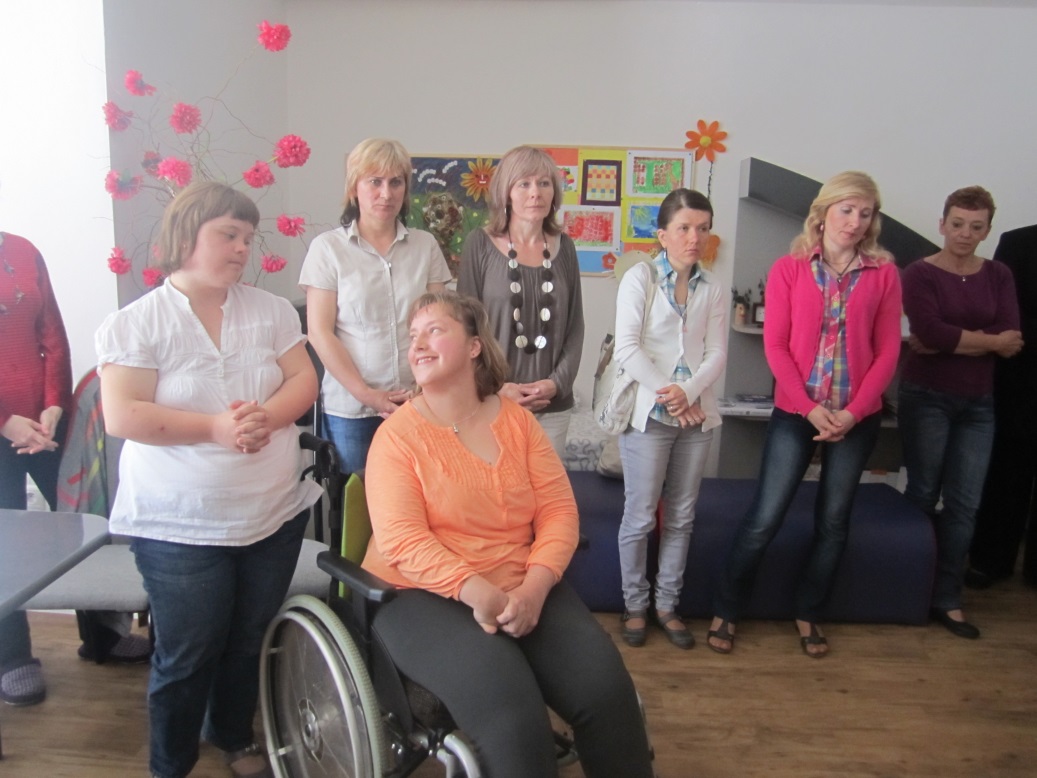 7Správkyňa nadácie sa zúčastnila na DOD Súkromného gymnázia FUTURUM Trenčín.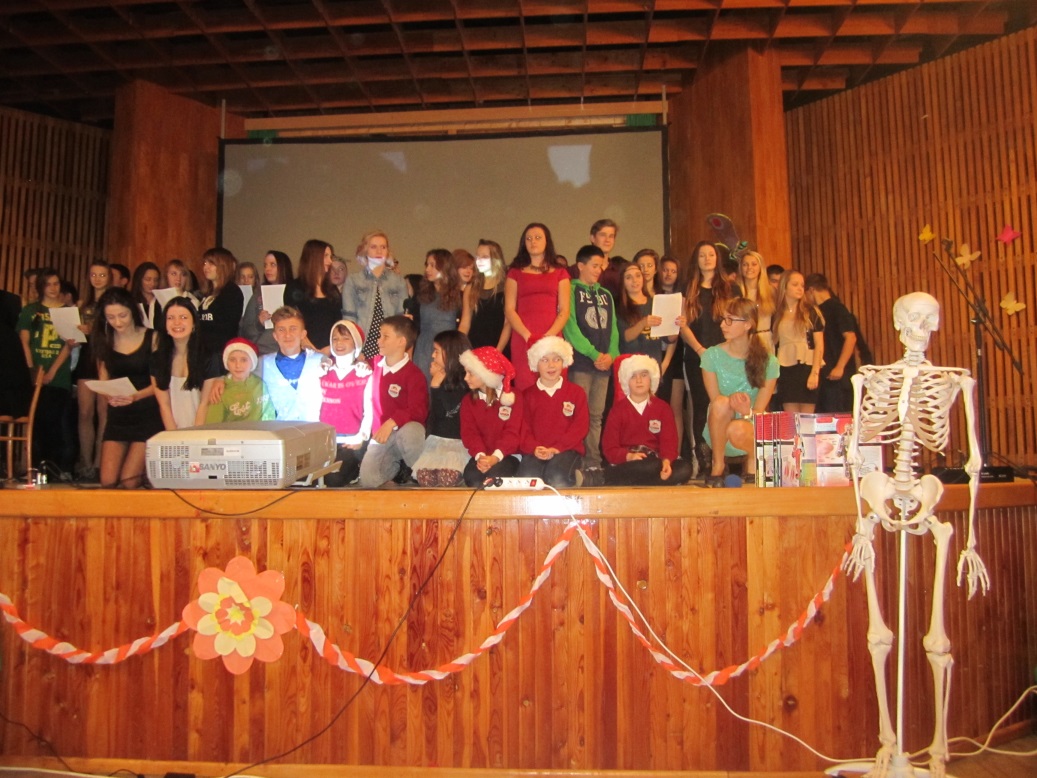 V predvianočnom čase Nadácia Pro charitas spoločne s Katolíckou spojenou školou Nemšová  zorganizovala 4. ročník „Vianočných tradícií a zvykov“. Tu si starší  návštevníci oživili spomienky na páračky peria, pletenie košíkov, pečenie vianočných oblátok, pečenie a zdobenie medovníčkov, či maľovanie  na sklo. Pre deti, ktoré práce vykonávali to bola veľmi pútavá a zaujímavá činnosť. Tiež  veľmi zručne  tvarovali sviečky zo včelieho vosku a krásne adventné venčeky. Akcia mala veľmi pozitívny ohlas pre deti , ale i celú širokú verejnosť, nakoľko sa zblížili s tradíciami našich starých mám, či starých otcov. Do programu sa zapojili žiaci materskej a základnej školy. V rámci týchto dní sme prišli aj medzi deti navštevujúce Špeciálne triedy tejto školy. Tieto si pripravili pekný program pre svojich rodičov a pozvaných hostí.Odovzdali sme im odmeny za ich usilovnosť a pani učiteľkám materiál a pomôcky na rozvíjanie vzdelávania a tvorivosti týchto detí.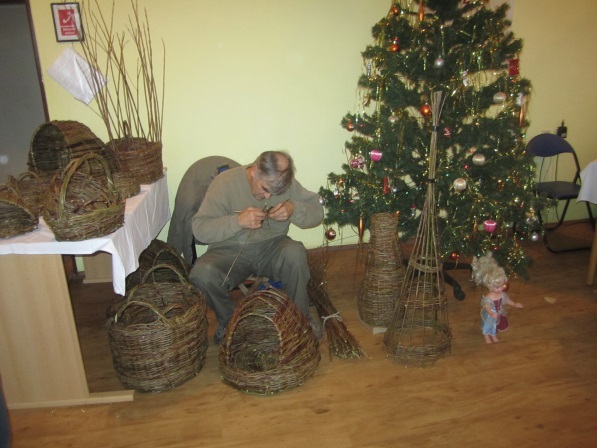 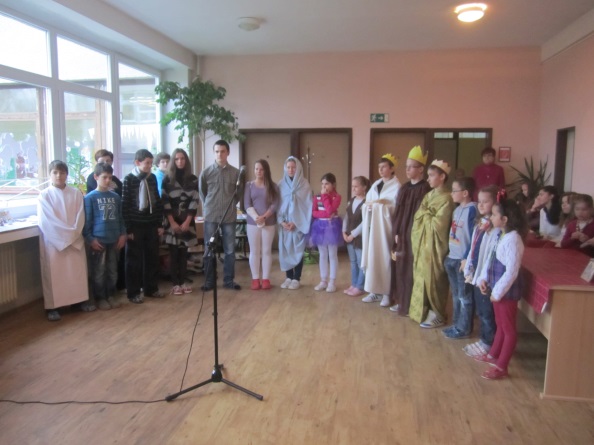 8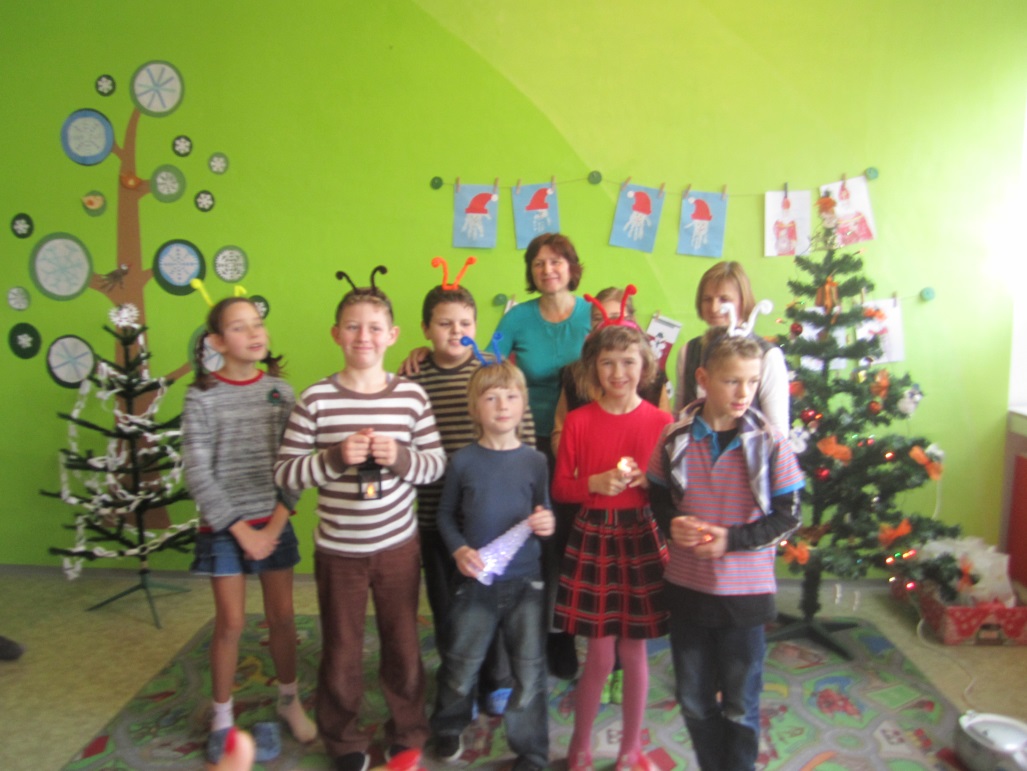 Hospodárenie nadácie	Nadácia Pro charitas k 31.12.2013 vlastnila:hmotný investičný majetok v zostatkovej hodnote 0 €Počiatočný stav finančného majetku k 1.1.2013:	Pokladňa:		 	     142 €	Bankové účty:	          154.046 €      	Spolu:		          154.188 €Zostatok finančných prostriedkov k 31.12.2013:	Pokladňa:		 	 2. 074 €	Bankové účty:	          195.320 €      	Spolu:		          197.394 €Prehľad výnosov nadácie v roku 2013:Prijaté dary od FO:	Dolňáková Renáta				 		    35 €rod. Rypáková						    10 €Prijaté dary od PO:	PMO Services, s.r.o. Bratislava				     15 €RAMIL, s.r.o. Dulov						     50 €Mesto Nemšová						   500 €	Klub právnikov mesta TN					1.000 €	Slovenská el. prenosová sústava a.s. BA			4.000 €9Iné výnosy:výnosové úroky					   	 2.738 €výnosy z dlhodobého finančného majetku	    	             1.945 €		čerpanie z minulých rokov			    	             4.177 € príspevky z podielu zaplatenej dane	2013	    	         321.146 €príspevky z podielu zaplatenej dane z predch. období        13.230 €výnosy z predaja CP					           57.000 €	Spolu výnosy v roku 2013:				   	         405.846 €	Prehľad nákladov nadácie v roku 2013:1. Podpora sociálnej a charitatívnej pomoci:Lukáš Jančovič, Horné Srnie					1.350 €Mária Hatnančíková, Nemšová				   100 €	2. Ochrana zdravia a pomoc občanom zdravotne postihnutým:Róbert Lehocký, Ivanovce					2.500 €Ing. Marcela Javorková, Voderady 				3.480 €Andrea Belková, Galanta					5.920 €Vladimír Mrocek, Dubodiel					1.070 €Marcela Hrnčárová, Mníchova Lehota			1.050 €Bc. Martina Pastuchová, Piešťany				1.070 €Ing. Zuzana Cagáňová, Opatovce n. N.			8.900 €Iveta Gálová, Váhovce					7.420 €Jana Lednická, Malé Lednice				1.230 €Ing. Ivana Žiaková, Trenčín					1.900 €Bc. Anikó Puzsérová, Gabčíkovo				3.170 €Slávka Backová, Pruské					3.200 €	Jana Sekajová, Zvolen					1.130 €Richard Hattala, Sokolovce					1.000 €Zuzana Kianičková, Trnava 					4.480 €Andrea Maxiánová						1.920 €Lenka Sarkocyová, Moravské Lieskové 		         	4.200 € Zdenka Bobeková, Bratislava				   450 €Maroš Turský, Nová Doba					2.500 €Monika Dimovská, Lehota				          11.300 €Patrik Benický, Galanta					1.250 €Iveta Husvéthová, Dunajská Streda		                      10.250 €Mária Kališová, Krakovany 					2.600 €Blanka Majerníková, Sereď 					2.540 €Lucia Pavlačičová, Stupava 					5.860 €Jozef Belko, Nemšová					     60 €Lenka Lacová, Dubnica n. V.				   650 €Juraj Riečičiar, Horné Srnie					6.450 €Andrea Matejková, Nemšová					   950 €Martin Sipiczki, Neded 					2.300 €Erika Ragulová, Beluša 					2.100 €Katarína Ďurneková, Trnava					   370 €	Dana Bučková, Trenčín					1.550 €10Jana Hostačná, Trenčín				          	3.800 €Miriama Korienková, Nemšová				   220 €Miloš Kováč, Skalka nad Váhom				   100 €Zdena Koníková, Nemšová					   120 €Ondrej Chmelina, Nemšová					   200 €Júlia Demitrová, Dubnica n. V.				1.270 €Ivan Bonko, Nemšová					3.160 €Mgr. Dana Dzimková, Levoča				3.570 €Ing. Sylvia Dundeková, Žilina				3.730 €Valéria Donovalová, Rajecké Teplice			5.320 €Miroslava Jančičková, Trenčín				   360 €Mária Kantorová, Bratislava					   440 €Petra Kodajová, Trenčín					   820 €Ing. Mária Forgácsová, Horná Mičiná 			1.450 €Denisa Kollárová, Trnava					1.520 €Vlasta Čanigová, Krušovce					3.320 €Miriam Galková, Dubnica n. V.				5.200 €Ing. Peter Chovanec, Púchov					   170 €Hajnalka Kalmárová, Bušince				   530 €Mária Jaríková, Opatovce n. N.				3.160 €Juraj Orechovský, Nemšová					3.900 €Peter Jelínek, Trenčín					         	5.000 €Martina Kubaščíková, Veľký Biel				   840 €Denisa Pisettová, Trenčín					2.650 €Lucia Sokolová, Trenčín					   750 €Andrea Petrovičová, Hlohovec				2.150 €Dana Maršálková, Trenčín					   210 €Adriana Šmidová, Trenčín					   520 €Elena Holmanová, Trenčín					1.050 €Gabriela Kútna, Chocholná – Velčice			1.500 €Eniko Kelecsenyiová, Čierny Brod 				1.530 €Gabriela Jančiová, Horná Súča 				3.000 €Erika Molnárová, Bratislava 					3.460 €Ľubomíra Poláková, Sereď 					5.150 €Anna Martišková, Trenč. Stankovce				   300 €Miroslava Švančarová, Dubnica nad Váhom		   720 €Katarína Michalcová, Chocholná – Velčice			1.320 €Martina Sýkorová, Trenč. Mitice				1.730 €Peter Mačina, Dubnica nad Váhom				2.800 €Mária Šulgánová, Oščadnica					3.250 €Ing. Michaela Miškolciová, Sereď				5.870 €Ing. Peter Svitana, Trenč. Teplá				     50 €Eva Prekopová, Nová Dubnica				   180 €Mgr. Simona Záhumenská, Trenčín				   570 €Monika Sokolovičová, Vrbové				1.280 €Lenka Prístavková, Nemšová					5.100 €Jana Pecnová, Nová Dubnica					9.350 €Monika Velacková, Trenčín					   270 €11Veronika Pullmannová, Bánovce n. B.			   450 €Martina Poláková, Bratislava 				   460 €Veronika Španová, Medzilaborce 				   660 €Mgr. Monika Puczoková, Kátlovce 				1.200 €Katarína Žaťková, Topoľčany				1.600 €Darina Gavaldová, Trenč. Mitice				2.300 €Mariana Vadovičová, Voderady				2.520 €Jarmila Muchová, Stupava					2.600 €Henrich Žille, Brestovany					4.420 €Ing. Alexandra Mikulec, Bratislava				4.850 €Ing. Lucia Písecká, Viedeň					6.100 €Ľubica Potočná, Trenčín					   300 €Silvia Staňová, Nová Dubnica				   380 €Richard Sýkora, Trenčín					   440 €Ing. Jaroslava Vanyová, Mníchova Lehota			   510 €Anna Šimúnová, Hvozdnica					   810 €Jana Jandová, Soblahov					1.750 €Oľga Lieskovská, Považská Bystrica			1.940 €Ľubica Pavlovičová, N. Dubnica				2.000 €Andrea Fleischhacker, Bratislava			3.500 €Eva Jakubíková, Bytča					1.880 €Ivana Vargová, Siladice					2.550 €Vladimíra Paulovičová, Drahovce			   200 €Martin Krajčovič, Trenčín				   400 €Eva Matejovičová, Hrabovka				3.500 €Juliana Švandtnerová, Nemšová				   250 €	OZ Čistá duša Trenčín					   500 €Mgr. Eva Smatanová, Dubnica n. Váhom		   600 €Andrea Breznická, Dolná Súča				2.000 €Denisa Hrbáňová, Bratislava				4.400 €Zuzana Macáková, Beluša				   320 €Ivana Babitzová, Nitrianske Rudno			1.000 €REFUGIUM Trenčín					1.000 €POLYART Trenčín					1.800 €3. Podpora vedy, vzdelávania, telovýchovy a športu:Klub TENEM Nemšová					   600 €ZŠ s MŠ Soblahov						1.060 €Mestský stolnotenisový klub Martin				1.000 €Jazdecko-rehabilitačné centrum Opatovce			2.300 €Súkromné gymnázium FUTURUM Trenčín			1.800 €ZŠ s MŠ Drietoma						2.570 €Zuzana Kollárová, Hronsek					   850 €Darina Krištofovičová, Nemšová				   150 €Nemšovský Telovýchovný spolok, Nemšová		   500 €FK Slovan Nemšová					          30.000 €	Jakub Rea, Nemšová						1.000 €Hokej Buldogs mládež, o.z. Nové Mesto n. Váhom		1.000 €12Slávka Kališová, Dubnica n. V.				1.430 €Špeciálna ZŠI Bytča						4.050 €	Spojená katolícka škola Nemšová			         	6.300 €Piaristické gymnázium Trenčín				1.000 €	4. Podpora kultúry:Obec Turecká							   400 €BEŇADIK, n. f. Trenčín					   700 €5. Podpora detí a mládeže: Slovenský rybársky zväz, MsO Trenčín			     50 €OZ K.U.K.o. Trenčín						   150 €Spolu dary:						                    325.330 €Náklady na správu nadácie:Spotreba materiálu (kancelárske potreby, PHM, knihy,pomôcky, spotrebný tovar)						5.765 €Opravy a údržba (oprava auta)					   148 €Ostané služby	a poplatky (nájomné, telefón)		 	9.513 €Ostatné náklady (poistenie, akcie + repre)				2.690 €Spolu na správu nadácie:					          18.116 €Predaj CP								         57.540  €	Daň z úrokov								   860 €	Spolu náklady v roku 2013:				                    401.846 €Zdrojom financovania nákladov prevádzkovej réžie nadácie boli zisky minulých účtovných období nadácie a 2%.2% podiel zaplatenej dane	Nadácia Pro charitas bola dňa 18.9.2012 zaregistrovaná v Notárskom centrálnom registri určených právnických osôb pre príjem 2% podielu zaplatenej dane z príjmov fyzických a právnických osôb za zdaňovacie obdobie roku 2012 pod značkou NCRpo 64/2012.	Na účet nadácie bola v roku 2013 poukázaná celková suma 2% dane vo výške 321.146,35 €.Poďakovanie:Za finančnú podporu a spoluprácu úprimne ďakujeme:všetkým darcom 2% dane z príjmov fyzických a právnických osôbmestu Nemšovádobrovoľníkom13Rozhodnutie správnej rady Nadácie Pro charitasSprávna rada schvaľuje výšku výdavkov na správu nadácie pre rok 2013 nasledovne:ochrana a zhodnotenie majetku nadácie:			  		3.000propagácia verejnoprospešného účelu alebo účelu nadačného fondu:         2.000prevádzka nadácie:							          15.000odmena za výkon funkcie správcu:						05.   náhrady výdavkov podľa osobitného predpisu:				0 mzdové náklady 								0Zmeny vykonané v nadačnej listine a v zložení orgánovV roku 2013 neboli vykonané žiadne zmeny v nadačnej listine ani v zložení orgánov nadácie.Prehľad o činnosti nadačných fondovV roku 2013 neboli nadačné fondy tvorené ani spravované.V Nemšovej, dňa 25.4.2014Vyhotovil:		Ing. Margita Breznická – správca nadácie14Stanovisko revízora nadácie k ročnej účtovnej závierke a k výročnej správe za rok 2013Revízor Nadácie Pro charitas v rámci svojej činnosti priebežne hodnotil pôsobnosť správcu nadácie a rozhodnutia správnej rady. Na základe tohto hodnotenia konštatuje, že správna rada nadácie sa vo svojej práci riadila platnou nadačnou listinou a na požadovanej úrovni riadila a kontrolovala výkon správcu nadácie. Revízor Nadácie Pro charitas preveril spôsob vedenia účtovnej evidencie, súlad účtovných záznamov so skutočnosťou, vzájomné väzby medzi finančnými bilanciami a jednotlivými účtovnými výkazmi. Preskúmal údaje uvedené v ročnej účtovnej závierke. Vzhľadom k tomu, že nadácia vykázala v roku 2013 výdavky v súlade s účelom, na ktorý bola zriadená, revízor Nadácie Pro charitas potvrdzuje, že príjmy za rok 2013 zostali v nadácii pre naplnenie jej aktivít v roku 2014. Revízor konštatuje, že účtovná závierka verne vyjadruje výsledky hospodárenia a finančnú situáciu Nadácie Pro charitas za rok 2013. Revízor tiež konštatuje, že Výročná správa Nadácie Pro charitas za rok 2012 verne a pravdivo popisuje dosiahnuté výsledky za rok 2013. V Nemšovej, dňa 25.4.2014Vyhotovil:		Ing. Michaela Orálková – revízor nadácie